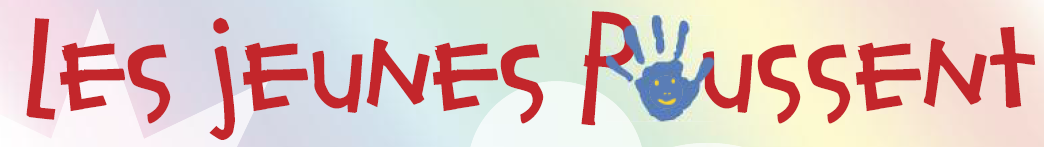 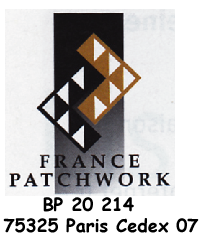 Description technique : Matériel utilisé, expliquer votre inspiration pour faire l’œuvre, quelle technique avez-vous utilisé ?(A compléter sur papier libre) Commentaires :(A compléter sur papier libre)Noter le nom et prénom de tous les participants si l’œuvre est collective Pièces à joindre :3 photos : 1 de l’ensemble du quilt et 2 photos de détails.Nous insistons sur l’importance de la qualité des photos.Photos numériques : Format JPEG, 300 Dpi de résolution, 1 méga. 
3 possibilités d’envoi :A envoyer en pièce jointe par courriel en indiquant le titre de l'œuvre.Par le site WeTransfer, Dropbox ou autres en indiquant le titre de l’œuvre.Sur un support tel que clé USB, carte SD ou CD. A envoyer par courrier postal. Indiquer le titre de l’œuvre.Photos papier : 
Sur papier brillant. Format 13/18 cm. Indiquer également au dos le titre de l'œuvre.Les échantillons de tissus qui ne seront pas renvoyés.Veuillez mentionner si votre œuvre : A déjà été exposée : 	oui    	             non       Est une création :               oui   	             non      Prénom et nom du créateur de l’œuvre et son âgePrénom et nom du représentant légalN° appt, BP, étage, escalierEntrée, bâtiment, immeuble, résidenceN° et libellé de la voieLieu-ditCode postal et localitéTéléphone (fixe et portable) du représentant légalCourriel du représentant légalNom et N° de l’adhérentLien entre l’adhérent et le créateur de l’œuvreNom de l’école, du centre de loisir, …Titre de l'œuvreDimensions en cm (H x L)Valeur en €                                                                                                 Valeur forfaitaire : 50 €